КРЕАТИНИН ДиаВетТест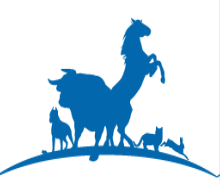 Набор ветеринарных диагностических реагентов для определения концентрации креатинина в крови и моче животных.Креатинин представляет собой конечный продукт метаболизма, который диффундирует в кровоток с относительно постоянной скоростью, соответственной мышечной массе, и затем свободно фильтруется клубочками почек. У здоровых животных концентрация креатинина в плазме крови постоянна и на нее не влияют большинство внепочечных факторов, влияющих на уровень мочевины в крови. У самцов содержание креатинина несколько выше, что связано с более высоким объемом мышечной ткани у них по сравнению с самками. Креатинин относится к беспороговым веществам: в норме фильтруется в гломерулах почек и не подвергается реабсорбции или секреции в канальцах, поэтому повышение уровня креатинина обычно свидетельствует о снижении фильтрации в почечных клубочках и понижении выделительной функции почек. Показания к исследованию● Заболевания почек различной этиологии.Информация для заказа   № набора	                                                                  ФасовкаDV 781 012 	                      R1 1х68 мл + R2 1х68 мл + 1х3 мл калибраторDV 781 013	                      R1 3х68 мл + R2 3х68 мл + 2х3 мл калибраторМетодМетод основан на реакции Яффе. Креатинин в щелочной среде взаимодействует с пикриновой кислотой с образованием окрашенного комплекса, интенсивность окраски которого прямо пропорциональна концентрации креатинина в образце и измеряется фотометрически.	Стабильность и хранениеРеагенты и калибратор стабильны до конца месяца, указанного в сроке годности, при соблюдении температурного режима 18–25°С, в защищенном от света месте. Не допускайте загрязнения. Не замораживайте реагенты! Реагенты 1 и 2 после вскрытия флаконов могут храниться при температуре +18–25°С в темном месте в течение всего срока годности при условии достаточной герметичности флаконов. Рабочий реагент можно хранить в темном месте при температуре + 2–8°С не более 5 суток, при комнатной температуре (+18–25°С) - не более 8 часов. Калибратор после вскрытия флакона можно хранить при температуре +2–8°С в течение 3 месяцев при условии достаточной герметичности флакона.Меры предосторожностиВ калибраторе содержится токсичный компонент – азид натрия, в реагенте 1 – пикриновая кислота, реагент 2 содержит гидроокись натрия. При работе с ними следует соблюдать осторожность и не допускать попадания на кожу и слизистые.Обычные меры предосторожности, принимаемые при работе с лабораторными реактивами.Обезвреживание отходовВ соответствии с местными правилами.Подготовка животного к исследованиюНатощак. Между последним приёмом пищи и взятием крови должно пройти не менее 8 часов (желательно - не менее 12 часов). Можно пить воду. Необходимые материалы, не включенные в набор• 0,9% раствор NaCl.• Общее лабораторное оборудование.Исследуемые образцыНегемолизированная сыворотка крови и моча животных. Сыворотку крови следует отделить от форменных элементов крови не позднее, чем через 1 час после забора крови. Мочу перед определением развести дистиллированной водой в 50 раз. Стабильность в сыворотке: 24 часа при +4°C.Подготовка реагентаПриготовление рабочего реагента: смешать в колбе конической вместимостью 200 мл один объем реагента 1 и один объем реагента 2. Тщательно закрыть флаконы с реагентами 1 и 2 непосредственно после каждого использования. Рабочий реагент можно хранить в темном месте при температуре +2–8°C не более  5 суток; при комнатной температуре (+18–25°C) – не более 8 часов. Калибратор готов к использованию.Проведение анализаПеред проведением анализа рабочий реагент следует нагреть до температуры +37ºС в течение 5 минут. Компоненты реакционной смеси отбирать в количествах, указанных в таблице.Таблица Примечание. При использовании автоматических или полуавтоматических биохимических анализаторов количество реагентов и анализируемых образцов в зависимости от объема используемой кюветы может быть пропорционально изменено (соотношение сыворотки крови к рабочему реагенту составляет 1:10).Адаптации для Вашего анализатора запрашивайте дополнительно.Интерпретация результатов исследованияЕдиницы измерения в лаборатории: мкмоль/л.Референсные значения: собака - 44,3-138,4 мкмоль/л, кошка - 48,6-165,0 мкмоль/л, лошадь – 76,8-174,5 мкмоль/л, крупный рогатый скот – 55,8-162,4 мкмоль/л, свинья – 69,6 -207,7 мкмоль/л.Повышение уровня креатинина (гиперкреатининурия):- Преренальные причины: снижение скорости клубочковой фильтрации, дегидратация, сердечно-сосудистые заболевания, шок, гиповолемия.- Ренальные: поражение паренхимы почек, острая  и хроническая почечная недостаточность, пиелонефрит, неоплазия, травма, ишемия.- Постренальные - обструктивные расстройства.- Метаболические - массивные поражения мышц, гипертиреоз.	Понижение уровня креатинина (гипокреатининурия):- Голодание, снижение мышечной массы, прием кортикостероидов, гипергидратация, миодистрофия.- Ложное повышение - после применения некоторых лекарств.  Контроли и калибраторыПри работе на биохимических анализаторах рекомендуется использовать калибратор TruCal U фирмы DiaSys. Для внутреннего контроля качества с каждой серией образцов проводите измерения контрольных сывороток TruLab N и P.Диапазон измеренийТест разработан для определения концентраций креатинина в диапазоне измерения от 35,4 до 1062 мкмоль/л. При содержании креатинина в сыворотке крови выше 1062 мкмоль/л анализируемую пробу следует развести физиологическим раствором и полученный результат умножить на разведение.Литература1. Boyd J.W. The interpretation of serum biochemistry test results in domestic animals, in Veterinary Clinical Pathology, Veterinary Practice Publishing Co., Vol. XIII, # II, 1984.2. Кондрахин И.П. Методы ветеринарной клинической лабораторной диагностики. – М.: 2004.3. Медведева М.А. Клиническая ветеринарная лабораторная диагностика. – М.: «Аквариум Принт», 2013 – 416 с.4. Холод В.М. Справочник по ветеринарной биохимии. – В.: 2005.	5. Guder W.G., Zawta B. et al. The Quality of Diagnostic Samples. 1st ed. Darmstadt: GIT Verlag; 2001.6. Д. Мейер, Дж. Харви. Ветеринарная лабораторная медицина. Интерпретация и диагностика. Пер. с англ. – М. : Софион. 2007, 456 с.Изготовитель: АО «ДИАКОН-ДС», 142290, Московская область, г. Пущино, ул. Грузовая, д. 1а.Отмерить, мклОпытнаяпробаКалибровочнаяпробаКонтрольная (холостая)пробаСыворотка крови или  моча 50------Вода дистиллированная------50Калибратор  ---50---Рабочий реагент 100010001000